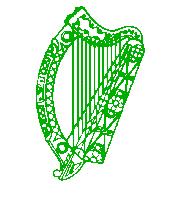 PCS 100518PCS 100518PCS 100518EUROPEAN UNION (BIOCIDAL PRODUCTS) REGULATIONS
BIOCIDAL PRODUCT NOTIFICATIONEUROPEAN UNION (BIOCIDAL PRODUCTS) REGULATIONS
BIOCIDAL PRODUCT NOTIFICATIONEUROPEAN UNION (BIOCIDAL PRODUCTS) REGULATIONS
BIOCIDAL PRODUCT NOTIFICATIONEUROPEAN UNION (BIOCIDAL PRODUCTS) REGULATIONS
BIOCIDAL PRODUCT NOTIFICATIONEUROPEAN UNION (BIOCIDAL PRODUCTS) REGULATIONS
BIOCIDAL PRODUCT NOTIFICATIONEUROPEAN UNION (BIOCIDAL PRODUCTS) REGULATIONS
BIOCIDAL PRODUCT NOTIFICATIONEUROPEAN UNION (BIOCIDAL PRODUCTS) REGULATIONS
BIOCIDAL PRODUCT NOTIFICATIONEUROPEAN UNION (BIOCIDAL PRODUCTS) REGULATIONS
BIOCIDAL PRODUCT NOTIFICATIONEUROPEAN UNION (BIOCIDAL PRODUCTS) REGULATIONS
BIOCIDAL PRODUCT NOTIFICATIONEUROPEAN UNION (BIOCIDAL PRODUCTS) REGULATIONS
BIOCIDAL PRODUCT NOTIFICATIONEUROPEAN UNION (BIOCIDAL PRODUCTS) REGULATIONS
BIOCIDAL PRODUCT NOTIFICATIONEUROPEAN UNION (BIOCIDAL PRODUCTS) REGULATIONS
BIOCIDAL PRODUCT NOTIFICATIONThe Department of Agriculture, Food and the Marine as the Competent Authority for Biocides in Ireland, pursuant to Regulations 9 and 10 of the European Union (Biocidal Products) Regulations 2013 (S.I. 427 of 2013), hereby declare that the Notification Holder:The Department of Agriculture, Food and the Marine as the Competent Authority for Biocides in Ireland, pursuant to Regulations 9 and 10 of the European Union (Biocidal Products) Regulations 2013 (S.I. 427 of 2013), hereby declare that the Notification Holder:The Department of Agriculture, Food and the Marine as the Competent Authority for Biocides in Ireland, pursuant to Regulations 9 and 10 of the European Union (Biocidal Products) Regulations 2013 (S.I. 427 of 2013), hereby declare that the Notification Holder:The Department of Agriculture, Food and the Marine as the Competent Authority for Biocides in Ireland, pursuant to Regulations 9 and 10 of the European Union (Biocidal Products) Regulations 2013 (S.I. 427 of 2013), hereby declare that the Notification Holder:The Department of Agriculture, Food and the Marine as the Competent Authority for Biocides in Ireland, pursuant to Regulations 9 and 10 of the European Union (Biocidal Products) Regulations 2013 (S.I. 427 of 2013), hereby declare that the Notification Holder:The Department of Agriculture, Food and the Marine as the Competent Authority for Biocides in Ireland, pursuant to Regulations 9 and 10 of the European Union (Biocidal Products) Regulations 2013 (S.I. 427 of 2013), hereby declare that the Notification Holder:The Department of Agriculture, Food and the Marine as the Competent Authority for Biocides in Ireland, pursuant to Regulations 9 and 10 of the European Union (Biocidal Products) Regulations 2013 (S.I. 427 of 2013), hereby declare that the Notification Holder:The Department of Agriculture, Food and the Marine as the Competent Authority for Biocides in Ireland, pursuant to Regulations 9 and 10 of the European Union (Biocidal Products) Regulations 2013 (S.I. 427 of 2013), hereby declare that the Notification Holder:The Department of Agriculture, Food and the Marine as the Competent Authority for Biocides in Ireland, pursuant to Regulations 9 and 10 of the European Union (Biocidal Products) Regulations 2013 (S.I. 427 of 2013), hereby declare that the Notification Holder:The Department of Agriculture, Food and the Marine as the Competent Authority for Biocides in Ireland, pursuant to Regulations 9 and 10 of the European Union (Biocidal Products) Regulations 2013 (S.I. 427 of 2013), hereby declare that the Notification Holder:The Department of Agriculture, Food and the Marine as the Competent Authority for Biocides in Ireland, pursuant to Regulations 9 and 10 of the European Union (Biocidal Products) Regulations 2013 (S.I. 427 of 2013), hereby declare that the Notification Holder:The Department of Agriculture, Food and the Marine as the Competent Authority for Biocides in Ireland, pursuant to Regulations 9 and 10 of the European Union (Biocidal Products) Regulations 2013 (S.I. 427 of 2013), hereby declare that the Notification Holder:The Department of Agriculture, Food and the Marine as the Competent Authority for Biocides in Ireland, pursuant to Regulations 9 and 10 of the European Union (Biocidal Products) Regulations 2013 (S.I. 427 of 2013), hereby declare that the Notification Holder:The Department of Agriculture, Food and the Marine as the Competent Authority for Biocides in Ireland, pursuant to Regulations 9 and 10 of the European Union (Biocidal Products) Regulations 2013 (S.I. 427 of 2013), hereby declare that the Notification Holder:The Department of Agriculture, Food and the Marine as the Competent Authority for Biocides in Ireland, pursuant to Regulations 9 and 10 of the European Union (Biocidal Products) Regulations 2013 (S.I. 427 of 2013), hereby declare that the Notification Holder:DUGGAN VET. SUPPLIES LTD.DUGGAN VET. SUPPLIES LTD.DUGGAN VET. SUPPLIES LTD.DUGGAN VET. SUPPLIES LTD.DUGGAN VET. SUPPLIES LTD.DUGGAN VET. SUPPLIES LTD.DUGGAN VET. SUPPLIES LTD.DUGGAN VET. SUPPLIES LTD.DUGGAN VET. SUPPLIES LTD.DUGGAN VET. SUPPLIES LTD.DUGGAN VET. SUPPLIES LTD.DUGGAN VET. SUPPLIES LTD.DUGGAN VET. SUPPLIES LTD.DUGGAN VET. SUPPLIES LTD.DUGGAN VET. SUPPLIES LTD.HOLY CROSS, THURLES, CO TIPPERARYHOLY CROSS, THURLES, CO TIPPERARYHOLY CROSS, THURLES, CO TIPPERARYHOLY CROSS, THURLES, CO TIPPERARYHOLY CROSS, THURLES, CO TIPPERARYHOLY CROSS, THURLES, CO TIPPERARYHOLY CROSS, THURLES, CO TIPPERARYHOLY CROSS, THURLES, CO TIPPERARYHOLY CROSS, THURLES, CO TIPPERARYHOLY CROSS, THURLES, CO TIPPERARYHOLY CROSS, THURLES, CO TIPPERARYHOLY CROSS, THURLES, CO TIPPERARYHOLY CROSS, THURLES, CO TIPPERARYHOLY CROSS, THURLES, CO TIPPERARYHOLY CROSS, THURLES, CO TIPPERARYhas notified the biocidal product:has notified the biocidal product:has notified the biocidal product:has notified the biocidal product:has notified the biocidal product:has notified the biocidal product:has notified the biocidal product:has notified the biocidal product:has notified the biocidal product:has notified the biocidal product:has notified the biocidal product:has notified the biocidal product:has notified the biocidal product:has notified the biocidal product:has notified the biocidal product:Alvodex 70% alcohol hand gelAlvodex 70% alcohol hand gelAlvodex 70% alcohol hand gelAlvodex 70% alcohol hand gelAlvodex 70% alcohol hand gelAlvodex 70% alcohol hand gelAlvodex 70% alcohol hand gelAlvodex 70% alcohol hand gelAlvodex 70% alcohol hand gelAlvodex 70% alcohol hand gelAlvodex 70% alcohol hand gelAlvodex 70% alcohol hand gelAlvodex 70% alcohol hand gelAlvodex 70% alcohol hand gelAlvodex 70% alcohol hand gelto the Competent Authority for Biocides in order to make available on the market in Ireland. to the Competent Authority for Biocides in order to make available on the market in Ireland. to the Competent Authority for Biocides in order to make available on the market in Ireland. to the Competent Authority for Biocides in order to make available on the market in Ireland. to the Competent Authority for Biocides in order to make available on the market in Ireland. to the Competent Authority for Biocides in order to make available on the market in Ireland. to the Competent Authority for Biocides in order to make available on the market in Ireland. to the Competent Authority for Biocides in order to make available on the market in Ireland. to the Competent Authority for Biocides in order to make available on the market in Ireland. to the Competent Authority for Biocides in order to make available on the market in Ireland. to the Competent Authority for Biocides in order to make available on the market in Ireland. to the Competent Authority for Biocides in order to make available on the market in Ireland. to the Competent Authority for Biocides in order to make available on the market in Ireland. to the Competent Authority for Biocides in order to make available on the market in Ireland. to the Competent Authority for Biocides in order to make available on the market in Ireland. It is the responsibility of the Notification Holder to ensure that: the product label(s) and safety data sheets are in compliance with the relevant Regulations; changes to the product must be notified to the Competent Authority for Biocides in Ireland prior to the change to the product; information on the product must be supplied to the National Poisons Information Centre of Ireland (http://www.poisons.ie/manufacturers.asp) before product is made available on the market.It is the responsibility of the Notification Holder to ensure that: the product label(s) and safety data sheets are in compliance with the relevant Regulations; changes to the product must be notified to the Competent Authority for Biocides in Ireland prior to the change to the product; information on the product must be supplied to the National Poisons Information Centre of Ireland (http://www.poisons.ie/manufacturers.asp) before product is made available on the market.It is the responsibility of the Notification Holder to ensure that: the product label(s) and safety data sheets are in compliance with the relevant Regulations; changes to the product must be notified to the Competent Authority for Biocides in Ireland prior to the change to the product; information on the product must be supplied to the National Poisons Information Centre of Ireland (http://www.poisons.ie/manufacturers.asp) before product is made available on the market.It is the responsibility of the Notification Holder to ensure that: the product label(s) and safety data sheets are in compliance with the relevant Regulations; changes to the product must be notified to the Competent Authority for Biocides in Ireland prior to the change to the product; information on the product must be supplied to the National Poisons Information Centre of Ireland (http://www.poisons.ie/manufacturers.asp) before product is made available on the market.It is the responsibility of the Notification Holder to ensure that: the product label(s) and safety data sheets are in compliance with the relevant Regulations; changes to the product must be notified to the Competent Authority for Biocides in Ireland prior to the change to the product; information on the product must be supplied to the National Poisons Information Centre of Ireland (http://www.poisons.ie/manufacturers.asp) before product is made available on the market.It is the responsibility of the Notification Holder to ensure that: the product label(s) and safety data sheets are in compliance with the relevant Regulations; changes to the product must be notified to the Competent Authority for Biocides in Ireland prior to the change to the product; information on the product must be supplied to the National Poisons Information Centre of Ireland (http://www.poisons.ie/manufacturers.asp) before product is made available on the market.It is the responsibility of the Notification Holder to ensure that: the product label(s) and safety data sheets are in compliance with the relevant Regulations; changes to the product must be notified to the Competent Authority for Biocides in Ireland prior to the change to the product; information on the product must be supplied to the National Poisons Information Centre of Ireland (http://www.poisons.ie/manufacturers.asp) before product is made available on the market.It is the responsibility of the Notification Holder to ensure that: the product label(s) and safety data sheets are in compliance with the relevant Regulations; changes to the product must be notified to the Competent Authority for Biocides in Ireland prior to the change to the product; information on the product must be supplied to the National Poisons Information Centre of Ireland (http://www.poisons.ie/manufacturers.asp) before product is made available on the market.It is the responsibility of the Notification Holder to ensure that: the product label(s) and safety data sheets are in compliance with the relevant Regulations; changes to the product must be notified to the Competent Authority for Biocides in Ireland prior to the change to the product; information on the product must be supplied to the National Poisons Information Centre of Ireland (http://www.poisons.ie/manufacturers.asp) before product is made available on the market.It is the responsibility of the Notification Holder to ensure that: the product label(s) and safety data sheets are in compliance with the relevant Regulations; changes to the product must be notified to the Competent Authority for Biocides in Ireland prior to the change to the product; information on the product must be supplied to the National Poisons Information Centre of Ireland (http://www.poisons.ie/manufacturers.asp) before product is made available on the market.It is the responsibility of the Notification Holder to ensure that: the product label(s) and safety data sheets are in compliance with the relevant Regulations; changes to the product must be notified to the Competent Authority for Biocides in Ireland prior to the change to the product; information on the product must be supplied to the National Poisons Information Centre of Ireland (http://www.poisons.ie/manufacturers.asp) before product is made available on the market.It is the responsibility of the Notification Holder to ensure that: the product label(s) and safety data sheets are in compliance with the relevant Regulations; changes to the product must be notified to the Competent Authority for Biocides in Ireland prior to the change to the product; information on the product must be supplied to the National Poisons Information Centre of Ireland (http://www.poisons.ie/manufacturers.asp) before product is made available on the market.It is the responsibility of the Notification Holder to ensure that: the product label(s) and safety data sheets are in compliance with the relevant Regulations; changes to the product must be notified to the Competent Authority for Biocides in Ireland prior to the change to the product; information on the product must be supplied to the National Poisons Information Centre of Ireland (http://www.poisons.ie/manufacturers.asp) before product is made available on the market.It is the responsibility of the Notification Holder to ensure that: the product label(s) and safety data sheets are in compliance with the relevant Regulations; changes to the product must be notified to the Competent Authority for Biocides in Ireland prior to the change to the product; information on the product must be supplied to the National Poisons Information Centre of Ireland (http://www.poisons.ie/manufacturers.asp) before product is made available on the market.It is the responsibility of the Notification Holder to ensure that: the product label(s) and safety data sheets are in compliance with the relevant Regulations; changes to the product must be notified to the Competent Authority for Biocides in Ireland prior to the change to the product; information on the product must be supplied to the National Poisons Information Centre of Ireland (http://www.poisons.ie/manufacturers.asp) before product is made available on the market.Product SummaryProduct SummaryProduct SummaryProduct SummaryProduct SummaryProduct SummaryProduct SummaryProduct SummaryProduct SummaryProduct SummaryProduct SummaryProduct SummaryProduct SummaryProduct SummaryProduct SummaryProduct Name:Product Name:Product Name:Alvodex 70% alcohol hand gelAlvodex 70% alcohol hand gelAlvodex 70% alcohol hand gelAlvodex 70% alcohol hand gelAlvodex 70% alcohol hand gelPCS No:PCS 100518PCS 100518PCS 100518PCS 100518PCS 100518PCS 100518Formulation Type:Formulation Type:Formulation Type:Other liquids to be applied undiluted [AL]Other liquids to be applied undiluted [AL]Other liquids to be applied undiluted [AL]Other liquids to be applied undiluted [AL]Other liquids to be applied undiluted [AL]MG/PT:MG01/PT1PT1PT1PT1Category of Use(s):Category of Use(s):Category of Use(s):Non Professional, ProfessionalNon Professional, ProfessionalNon Professional, ProfessionalNon Professional, ProfessionalNon Professional, ProfessionalNon Professional, ProfessionalNon Professional, ProfessionalNon Professional, ProfessionalNon Professional, ProfessionalNon Professional, ProfessionalNon Professional, ProfessionalNon Professional, ProfessionalOn behalf of the Competent Authority for Biocides in Ireland:On behalf of the Competent Authority for Biocides in Ireland:On behalf of the Competent Authority for Biocides in Ireland:On behalf of the Competent Authority for Biocides in Ireland:On behalf of the Competent Authority for Biocides in Ireland:On behalf of the Competent Authority for Biocides in Ireland:On behalf of the Competent Authority for Biocides in Ireland:On behalf of the Competent Authority for Biocides in Ireland:On behalf of the Competent Authority for Biocides in Ireland:On behalf of the Competent Authority for Biocides in Ireland:On behalf of the Competent Authority for Biocides in Ireland:On behalf of the Competent Authority for Biocides in Ireland:On behalf of the Competent Authority for Biocides in Ireland:On behalf of the Competent Authority for Biocides in Ireland:On behalf of the Competent Authority for Biocides in Ireland:On behalf of the Competent Authority for Biocides in Ireland: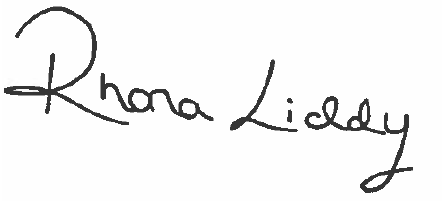 Date of issue:23/09/202023/09/2020Official Stamp:Official Stamp: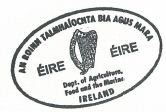 